             PRAYAAG INTERNATIONAL SCHOOL PANIPAT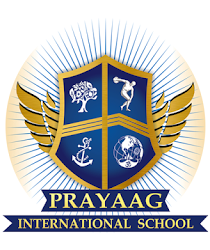 GRADE IX  PT-1  SYLLABUS2022-2023ENGLISHREADING	-	UNSEEN PASSAGEWRITING 	-	DESCRIPTIVE PARAGRAPHGRAMMAR	-	GAP FILLING & EDITINGLITERATURE  -	1.  THE FUN THEY HAD2.  THE SOUND OF MUSIC( Evelyn Glennie)3.  THE ROAD NOT TAKEN4.  WIND5.  THE LOST CHILDHINDI क्षितिज भाग 1:- गद्य खंड        (9)पाठ-1 दो बैलों की कथा ;   पाठ- 2  ल्हासा की ओर साँवले सपनों की यादपद्य खंड (8) कविता- 1  साखियाँ एवं सबद ; कविता- 2  वाख व्यावहारिक व्याकरण(8)  -उपसर्ग व प्रत्यय , अर्थ के आधार पर वाक्य-भेदरचनात्मक लेखन कौशल  (5)औपचारिक व अनौपचारिक पत्रअपठित बोध (10)अपठित गद्यांशअपठित पद्यांशSOCIAL SCIENCE. History– Ch-1 The French revolution with Map workGeography–Ch-1 India -size and location with Map workEconomics-Ch-1 The story of village PalampurDemocratic politics -Ch-1 What is Democracy?Why DemocracySCIENCEPhysics Chapter- 1  MOTIONMotion: Distance and displacement, velocity; uniform and non-uniform motion along a straight line; acceleration, distance-time and velocity-time graphs for uniform motion and uniformly accelerated motion, derivation of equations of motion by graphical method; elementary idea of uniform circular motion.Biology- Chapter- 5 -The Fundamental Unit of Life (With back exercise questions and answers and assignment of the chapter)Chemistry-  Chapter-1 Matter in our SurroundingsMATHS1. Number System2 Polynomials ( 2.1 to 2.3)3 Coordinate Geometry4 Linear Equation in two VariablesCOMPUTERSCh-1,8,9,10  with worksheets